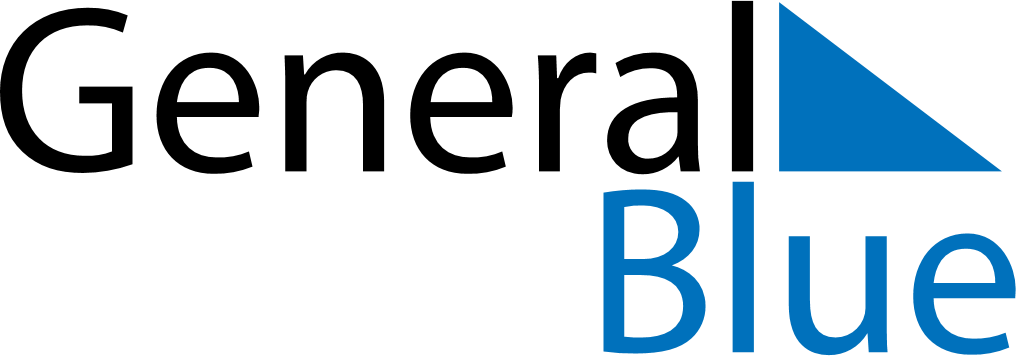 June 2027June 2027June 2027June 2027New ZealandNew ZealandNew ZealandSundayMondayTuesdayWednesdayThursdayFridayFridaySaturday123445678910111112Queen’s Birthday13141516171818192021222324252526MatarikiMatariki27282930